Year 2 History Homework ProjectIn our History lessons, we are going to be learning about…Significant IndividualsFor your homework project, I would like you to bring into school something that you have researched or created about our topic. The focus will be on these two significant individuals: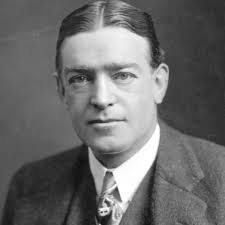 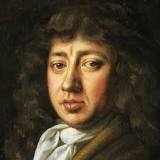 Samuel Pepys               and                  Ernest Shackleton Ideas for your project could be…Fact filePainting/Drawing Diary entry You can be as creative as you like.Please bring your projects back when we return to school.Thank you, Miss Penny